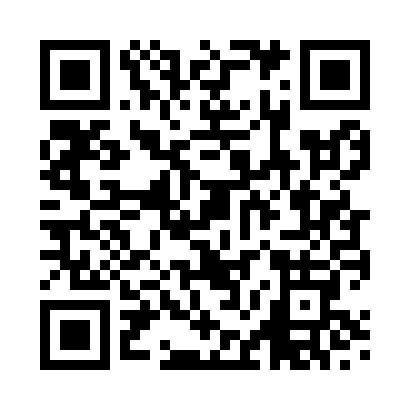 Prayer times for Lviv, UkraineWed 1 May 2024 - Fri 31 May 2024High Latitude Method: Angle Based RulePrayer Calculation Method: Muslim World LeagueAsar Calculation Method: ShafiPrayer times provided by https://www.salahtimes.comDateDayFajrSunriseDhuhrAsrMaghribIsha1Wed3:416:001:215:228:4310:522Thu3:385:581:215:238:4410:553Fri3:355:571:215:238:4610:574Sat3:325:551:215:248:4711:005Sun3:295:531:215:258:4911:036Mon3:265:521:215:258:5011:057Tue3:235:501:205:268:5211:088Wed3:195:481:205:268:5311:119Thu3:165:471:205:278:5511:1410Fri3:135:451:205:288:5611:1711Sat3:105:441:205:288:5811:2012Sun3:065:421:205:298:5911:2313Mon3:055:411:205:299:0011:2614Tue3:045:401:205:309:0211:2815Wed3:045:381:205:309:0311:2916Thu3:035:371:205:319:0511:3017Fri3:035:351:205:319:0611:3018Sat3:025:341:205:329:0711:3119Sun3:025:331:205:329:0911:3120Mon3:015:321:215:339:1011:3221Tue3:015:311:215:339:1111:3322Wed3:005:291:215:349:1211:3323Thu3:005:281:215:349:1411:3424Fri3:005:271:215:359:1511:3425Sat2:595:261:215:359:1611:3526Sun2:595:251:215:369:1711:3627Mon2:595:241:215:369:1811:3628Tue2:585:231:215:379:2011:3729Wed2:585:231:215:379:2111:3730Thu2:585:221:225:389:2211:3831Fri2:585:211:225:389:2311:38